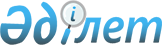 О корректировке базовых налоговых ставок земельного налога
					
			Утративший силу
			
			
		
					Решение маслихата Мендыкаринского района Костанайской области от 29 мая 2015 года № 315. Зарегистрировано Департаментом юстиции Костанайской области 16 июня 2015 года № 5666. Утратило силу решением маслихата Мендыкаринского района Костанайской области от 19 января 2016 года № 380

      Сноска. Утратило силу решением маслихата Мендыкаринского района Костанайской области от 19.01.2016 № 380 (вводится в действие со дня принятия).      В соответствии с пунктом 1 статьи 387 Кодекса Республики Казахстан от 10 декабря 2008 года «О налогах и других обязательных платежах в бюджет (Налоговый кодекс)» и на основании схемы зонирования земель Мендыкаринский районный маслихат РЕШИЛ:



      1. Осуществить корректировку базовых налоговых ставок земельного налога, установленных статьей 381 Кодекса Республики Казахстан от 10 декабря 2008 года «О налогах и других обязательных платежах в бюджет (Налоговый кодекс)», за исключением земель, выделенных (отведенных) под автостоянки (паркинги), автозаправочные станции, согласно приложению к настоящему решению.



      2. Настоящее решение вводится в действие по истечении десяти календарных дней после дня его первого официального опубликования.      Председатель сессии                        И. Ерденова      Секретарь

      районного маслихата                        В. Леонов      СОГЛАСОВАНО:      Исполняющий обязанности руководителя

      государственного учреждения

      «Управление государственных доходов

      по Мендыкаринскому району Департамента

      государственных доходов по Костанайской

      области Комитета государственных доходов

      Министерства финансов Республики Казахстан»

      _______________ А. Умаров      Руководитель

      государственного учреждения

      «Отдел земельных отношений

      Мендыкаринского района»

      _______________ А. Кушанов

Приложение         

к решению маслихата     

от 29 мая 2015 года № 315   Корректировка базовых налоговых ставок

земельного налога на земли населенных пунктов (за исключением

придомовых земельных участков)
					© 2012. РГП на ПХВ «Институт законодательства и правовой информации Республики Казахстан» Министерства юстиции Республики Казахстан
				№

зоныПроцент понижения (-) или повышения (+) базовых ставок земельного налогаНомер и название кадастровых кварталов, входящих в зону (по сельским округам)1-50-2-40-3-30Каракогинский сельский округ:

село Кульчукай 015Каракогинский сельский округ:

село Туленгут 015Каракогинский сельский округ:

село Байгожа 0154-20Каракогинский сельский округ:

село Жаркайын 015Ломоносовский сельский округ:

село Каражар 0155-10Борковский сельский округ:

село Татьяновка 037Введенский сельский округ:

село Каменка 00960Ломоносовский сельский округ:

село Шиели 032Краснопресненский сельский округ:

село Балыкты 018Краснопресненский сельский округ:

село Лоба 0187+10Алешинский сельский округ:

село Алкау 0258+20Буденновский сельский округ:

село Кызылту 022Введенский сельский округ:

село Загаринка 009Краснопресненский сельский округ:

село Молодежное 018Каменскуральский сельский округ:

село Ақсуат 0329+30Каменскуральский сельский округ:

село Жусалы 032Ломоносовский сельский округ:

село Каскат 011Первомайский сельский округ:

село Красносельское 029Сосновский сельский округ:

село Никитинка 03510+40Каракогинский сельский округ:

село Узынагаш 014Ломоносовский сельский округ:

село Карамай 012Михайловский сельский округ:

село Архиповка 041Сосновский сельский округ:

село Приозерное 03511+50село Боровское 001-006Алешинский сельский округ:

село Алешинка 025Алешинский сельский округ:

село Молодежное 024Буденновский сельский округ:

село Буденновка 022Введенский сельский округ:

село Введенка 008Борковский сельский округ:

село Борки 037Краснопресненский сельский округ:

село Красная Пресня 017Каменскуральский сельский округ:

село Каменскуральское 031Ломоносовский сельский округ:

село Коктерек 032Михайловский сельский округ:

село Михайловка 039Михайловский сельский округ:

село Степановка 041Первомайский сельский округ:

село Первомайское 027, 028Первомайский сельский округ:

село Ивановка 029Первомайский сельский округ:

село Долбушка 029Первомайский сельский округ:

село Лесное 035Тенизовский сельский округ:

село Тенизовское 020Тенизовский сельский округ:

село Новониколаевка 020Сосновский сельский округ:

село Харьковское 034Первомайский сельский округ:

село Чернышевка 029Сосновский сельский округ:

село Сосна 035